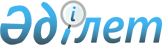 "2010 жылға арналған Петропавл қаласы бойынша бір жолғы талондардың құнын белгілеу туралы" IV шақырылған Петропавл қалалық мәслихаты 2010 жылғы 29 қаңтардағы XXIII кезектен тыс сессиясының N 2 шешіміне өзгеріс енгізуСолтүстік Қазақстан облысы Петропавл қалалық мәслихатының 2010 жылғы 12 наурыздағы N 1 шешімі. Солтүстік Қазақстан облысы Петропавл қаласының Әділет басқармасында 2010 жылғы 9 сәуірде N 13-1-175 тіркелді

      «Нормативтік құқықтық актілер туралы» Қазақстан Республикасының  1998 жылғы 24 наурыздағы № 213 Заңының 28-бабына, «Салықтар және бюджетке төленетін басқа да міндетті төлемдер туралы» Қазақстан Республикасының Кодексін (Салық кодексі) қолданысқа енгізу туралы» Қазақстан Республикасы 2008 жылғы 10 желтоқсандағы № 100-ІV Заңы 36-бабының 6-тармағына сәйкес, орташа күндік хронометраждық бақылау және зерттеулер мәліметтерінің негізінде Петропавл қалалық мәслихаты ШЕШТІ:



      1. «2010 жылға арналған Петропавл қаласы бойынша бір жолғы талондардың құнын белгілеу туралы» IV шақырылған Петропавл қалалық мәслихаты 2010 жылғы 29 қаңтардағы ХXIII кезектен тыс сессияның № 2 шешіміне (нормативтік-құқықтық актілерді мемлекеттік тіркеу Тізілімінде 2010 жылғы 17 ақпанда № 13-1-172 тіркелген, 2010 жылғы 19 ақпандағы «Қызылжар Нұры» № 10, 2010 жылғы 19 ақпандағы «Проспект СК» № 9 газеттерінде жарияланған) мынадай өзгеріс енгізілсін:

      аталған шешімнің 1-қосымшасы осы шешімнің қосымшасына сәйкес жаңа редакцияда баяндалсын.



      2. Осы шешім алғаш рет ресми жарияланған күнінен бастап қолданысқа енгізіледі.      Қалалық мәслихат                           Қалалық мәслихат

      сессиясының төрағасы                       хатшысы

      А. Мишин                                   Р. Сыздықов

Петропавл қалалық мәслихатының IV шақырылған

XXV кезектен тыс сессиясының

2010 жылғы 12 наурыздағы № 1 шешіміне

қосымшаПетропавл қалалық мәслихатының IV шақырылған

XXIII кезектен тыс сессиясының

2010 жылғы 29 қаңтардағы № 2 шешіміне

1-қосымша Петропавл қаласының базарларында тауарлар өткізу жөніндегі қызметтерді жүзеге асыратын жеке тұлғалар үшін 2010 жылға арналған бір жолғы талондардың құныкестенің жалғасы
					© 2012. Қазақстан Республикасы Әділет министрлігінің «Қазақстан Республикасының Заңнама және құқықтық ақпарат институты» ШЖҚ РМК
				№

к/

кБазардың атауыЖабылған темір

сөрелер (контейнер

лер) және автомаши

наданЖабылған темір

сөрелер (контейнер

лер) және автомаши

надан№

к/

кБазардың атауы5 тоннаға

дейін5 тоннадан

жоғары1"Алтын Арман" АҚ "Алтын Арман"

базары4304802"КСО" ЖШС "КСО" базары4304803"Қызыл-Жар-Ақбастау" коммуналдық

базары" ХЖҚ ЖШС3504204"Дария" ЖШС "Дария" базары4304805ЖК Гончаренко "Черемушки" шағын

базары4304206"Белион" ЖШС "Северный" базары4304307"Тайга" ЖШС "Тайга" базары4304808ЖК Садуақасов "Салем" базары3804209"Болашақ бейбітшілік пен

келісімде" қоғамдық қайырымдылық

қоры "Жібек жолы" шағын базары35042010ЖК Разумов Г.П. "Вокзал маңындағы"

базары35042011"Вэлта" ЖШС "Пирамида" базары38049012ЖК Сгибнева "Южный " базары58065013"Интава" ЖШС "Алатау" базары18042014ЖК Баймашев "Достык" базары58065015"Оптима-Север" ЖШС "Евразийский"

базары350420Шатыр

ларПластика

лыСөре

лерСөреденСөреденҚол

данКілем

өнімдеріҚуырыл

ған

тауық,

шашлықШатыр

ларжабылған

сөреСөре

лерет өнім

дерігүлдерҚол

данКілем

өнімдеріҚуырыл

ған

тауық,

шашлық2802502002502408036042028025020025024080360420240240140250240803604202402401402502408036042024024014025024080360420240240140250240803604202802502002502408036042024024013025024080360420240240130250240803604202902401302502408036042029024013025024080360420470240400250060360024024014025024080360420470240400250060360024024013025024080360420